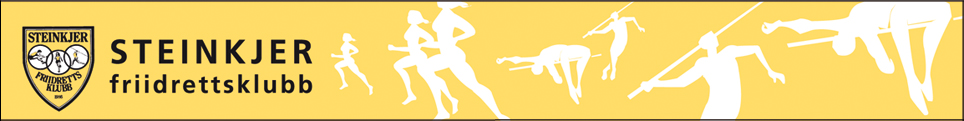 
AdventstevneSteinkjer FIK innbyr til innendørs adventstevne i den flotte friidrettshallen på Steinkjer. 
Lørdag 10. desember 2016 kl. 12.00
Klasser og øvelser:8-10 år:	60m og lengde. De som ønsker det får anledning til å løpe 60 m mer enn én gang11-14 år:	60m, 200m, lengde, kule. Stav for klasse 13 og 14 år15 år-senior: 60m, 200m, 1500m, høyde, stav, tresteg og kuleVeteran: 	60m, 200m, lengde og kule	Racerunner og funksjonshemmede: 60 m og kuleDette stevnet hører til innendørssesongen 2016/2017. Utøverne må derfor melde seg på i den årsklassen de skal ha i 2017. Utøvere født i 2007 må melde seg på i 10-årsklassen, utøvere født i 2006 må melde seg på i 11-årsklassen osv. Påmelding ved  online påmelding 
Frist for påmelding: lørdag 3. desember. Etteranmelding aksepteres inntil 1 time før stevnestart mot dobbel deltakeravgiftDet er ingen startkontingent og ingen vanlig premiering ved stevnet. Samtlige deltagere vil få deltakermedalje.For å dekke avgift til bruk av friidrettshallen må det likevel betales kr. 150,- pr. deltager. Deltakeravgiften faktureres klubbene i etterkant. Utøvere fra Steinkjer FIK betaler ikke deltakeravgift.
Evt. spørsmål til Petter Spolén, tlf. 93080263 el. e-post: Petter.spolen@kreftforeningen.no